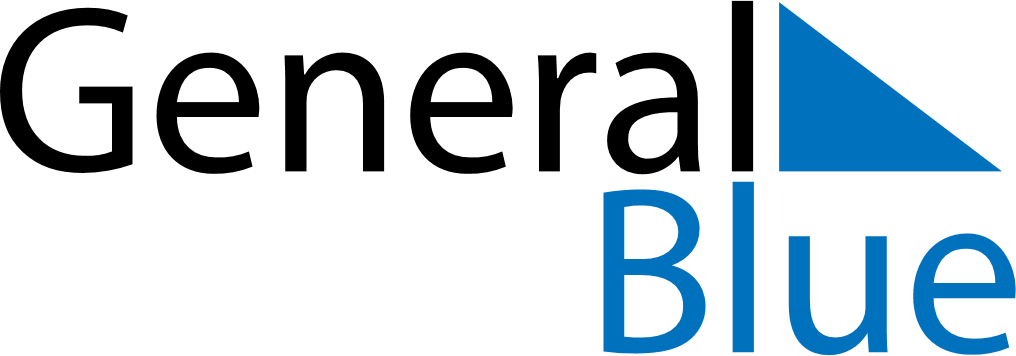 July 1883July 1883July 1883July 1883July 1883SundayMondayTuesdayWednesdayThursdayFridaySaturday12345678910111213141516171819202122232425262728293031